109 學年度北區五專聯合免試入學招生現場登記分發報到免試生/陪同人員自主健康聲明書招生學校：國立OO科技大學本人(免試生)               ，報名編號為               ，參加109年7月9日(星期四)「109 學年度北區五專聯合免試入學招生」現場登記分發報到作業，悉遵照招生學校當日防疫措施引導，並配合現場量體溫與自主配戴口罩。保證本人與陪同人員註1               之身體健康狀況良好，且非屬衛生福利部疾病管制署限定須「居家隔離、居家檢疫、社區監測通報採檢個案」之對象註2。特此聲明，倘有不實，願自負法律責任與相關單位裁罰。此  致  國立OO科技大學中   華   民   國   1 0 9   年  7   月        日--------------------------------------------------------------------------------------------------------------------註1: 每位免試生可隨行入校陪同人員以１人為限。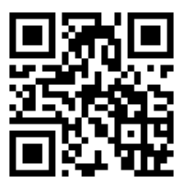 註2: 衛生福利部疾病管制署CDC網站 https://www.cdc.gov.tw/                 CDC網站：註3: 本聲明書由招生學校依”個資保護法”善盡保管之責，於保管１年後銷。免試生本人：                   .(簽章)                      .(聯絡電話/手機)陪同人員：                   .(簽章)                      .(聯絡電話/手機)免試生監護人：                   .(簽章)                      .(聯絡電話/手機)